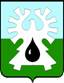 МУНИЦИПАЛЬНОЕ ОБРАЗОВАНИЕ ГОРОД УРАЙХанты - Мансийский автономный округ - ЮграАдминистрация ГОРОДА УРАЙ		                           ПОСТАНОВЛЕНИЕ	от 03.03.2015					                                                                 		№ 781Об определении способапроведения торговВ соответствии с Федеральным законом от 26.07.2006 №135-ФЗ «О защите конкуренции», приказом Федеральной антимонопольной службы от 10.02.2010 №67 «О порядке проведения конкурсов или аукционов на право заключения договоров аренды, договоров безвозмездного пользования, договоров доверительного управления имуществом, иных договоров, предусматривающих переход прав в отношении государственного или муниципального имущества, и перечне видов имущества, в отношении которого заключение указанных договоров может осуществляться путем проведения торгов в форме конкурса», Порядком управления и распоряжения имуществом, находящимся в муниципальной собственности города Урай, принятым решением Думы города Урай от 25.06.2009 №56:1. Определить способ проведения торгов на право заключения договора аренды муниципального имущества - кабинеты №№ 10-11, 16, 20-41, общей площадью 480,3кв.м, в составе объекта встроенно-пристроенное помещение в жилом доме, расположенное на 1 этаже 5 этажного жилого дома по адресу: город Урай, микрорайон Западный, дом 16 - аукцион в открытой форме подачи предложений о цене.2. Утвердить документацию об аукционе согласно приложению.3. Опубликовать постановление в газете «Знамя» и разместить на официальном сайте администрации города Урай в информационно - телекоммуникационной сети «Интернет».4. Контроль за выполнением постановления возложить на заместителя главы администрации города Урай В.В. Гамузова.Глава администрации города Урай				            	В.П.Куликов